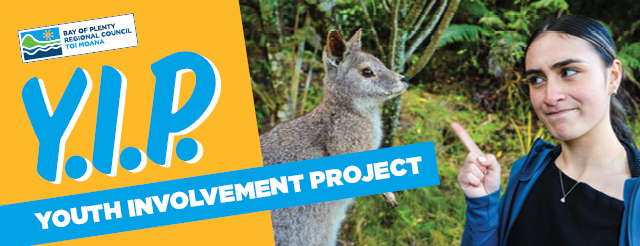 APPLICATION FORM: Youth Involvement Project Complete the form by 30 August to register your interest in joining YIP. Return your form to:Online: www.participate.boprc.govt.nz/youth-involvement-project Email: stephanie.macdonald@boprc.govt.nzBy Mail: Freepost 122076
Attn: Community Engagement Team
Bay of Plenty Regional Council
PO Box 364
Whakatāne 3158Or delivered to any Bay of Plenty Regional Council officeYour full name (Required)_________________________________________
Your age (Required)_________________________________________Please provide the name and phone number (below) of your guardian if under 18Guardian Name: _________________________________________Guardian Phone: _________________________________________
Gender  (Circle your answer)
Male 		Female 		Other/ Prefer not to say 
What ethnic group(s) do you identify as? (Circle your answer)Māori 	Pākehā/NZ EuropeanAsianPacific peoples MELAA (Middle Eastern/Latin American/African) Other (please specify) _________________________________________
If you identify as Māori, what’s your Iwi affiliation? _______________________________
Contact Information (Required)Phone Number: _________________________________________Email Address: _________________________________________Where do you live? (Circle your answer)Tauranga City Rotorua District Offshore Islands Taupō District Western Bay of Plenty Ōpōtiki District Kawerau District Whakatāne District Other (please specify) _________________________________________Are you currently...
(Circle your answer)Studying (school or tertiary)? If so, name of school or provider _______________________Working?Caring for whānau?Other (please specify) _________________________________________Which areas of Regional Council's work are most important to you? Rank from most important (1) to least   (16)                             Air quality___Civil Defence/Emergency Management ___Climate change ___Coasts, harbours and oceans ___Flood management ___Fresh water ___Geothermal ___Lakes ___Land management ___Pests and Biosecurity___Pollution ___Public transport ___Regional economic development ___Resource management___Volunteering ___Working with iwi ___Participation in YIP Events I am able to attend the first YIP noho marae event on 16-17 October  I am able to attend the second YIP noho marae event on 29-30 January  
We're aiming for the YIP group will aim to meet monthly, at times that suit the group. When would suit you best? Weekday afternoons (i.e. 3:30pm-5:30pm) 
 Weekday Evenings (i.e. 6pm-8pm) Weekend mornings Weekend afternoons Other (please specify)Members of the YIP group are expected to search out and share the perspectives and views of local young people. How do you think you could do this? ________________________________________________________________________________________________________________________________Can you share an example of how you are a positive role model for youth and show a can-do attitude? ________________________________________________________________________________________________________________________________Tell us 3 interesting things about yourself (what makes you unique?) ________________________________________________________________________________________________________________________________What are the three things you value most in life? ________________________________________________________________________________________________________________________________If you could have a superpower, what would it be and why? ________________________________________________________________________________________________________________________________How did you hear about the Youth Involvement Project?________________________________________________________________________________________________________________________________
